Publicado en  el 06/02/2017 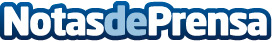 Los valores monetarios públicos dejarán de estar vinculados al IPCSe trata una de las nuevas medidas que establecerá la Ley de Desindexación, aprobada recientemente por el Consejo de MinistrosDatos de contacto:Nota de prensa publicada en: https://www.notasdeprensa.es/los-valores-monetarios-publicos-dejaran-de_1 Categorias: Finanzas http://www.notasdeprensa.es